Some things we can do to make a difference ..…A desire for action is ecological consolation. A desire to do something when a believer is touched by environmental issues is a form of consolation. We do well to respect that desire. It may indeed be a sign that we need to change our lives.  Walter Ceyssens, The Way, October 2019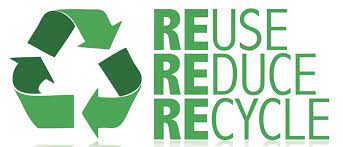 Around the home:RecycleUse the washing machine / dishwasher only when full - and less frequently. Turn off electrical plugs when not in use, and not to use 'standby'.Insulate our homesEnsure all our white goods are energy efficientLow energy bulbsReduce / Reuse / RecycleConsider changing to carbon free heating systems in your homeTravel and transport:Reduce dependency on cars – walk more / cycle / car share /Fewer holidays by airLobby local and national government for improved public transport provisionFood:East less meat & dairyBuy local and seasonal foodDon’t buy food with airmiles attachedGarden:Plant bee-friendly flowers and grassesGrow vegetables amongst the flowersSupport local cut flower suppliersAvoid using peat-based bags of soil and petition local garden centres to stop selling them.ActivismJoin a local group that is working to this endStart a group if there is no group in existenceLobby your local and national councillors and MSPs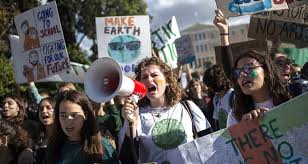 